Родительское собрание Тема: ДЕТСКАЯ АГРЕССИЯЦель: помочь родителям осознать причины и последствия агрессивного поведения подростков.Задачи:1) изучить причины возникновения агрессии;2)  научить приёмам, которые можно использовать для снижения агрессивности у детей;3)  побудить родителей к созданию для ребенка таких условий жизни, где ему демонстрировались бы образцы миролюбивого отношения между людьми.Оформление (эпиграф на доске): Человек обладает способностью любить и может найти применение своей способности любить, но способен он и ненавидеть, проявляя агрессию и жестокость. Этим средством он руководствуется как бегством от собственной душевной боли...     Эрик ФроммВопросы  к обсуждению:1) причины агрессивности;                                              2)  роль семьи в проявлении детской агрессии; поощрение наказания в семье;3)  законы преодоления детской агрессии (памятка для родителей);4) экспресс-анкетирование родителей по проблеме собрания.Ход  собранияТема нашей новой встречи серьёзна и важна. Это тема проявления нашими детьми жестокости и агрессии. К сожалению, эти явления живут среди нас, взрослых, и среди наших детей. Что же это за явления и стоит ли нам о них говорить? Вы правы, стоит. А раз так, давайте рассмотрим, что собой представляет агрессия и как мы, взрослые, можем помочь детям преодолеть её.Агрессия в более или менее развитом обществе всегда находится под контролем. Но контроль этот будет эффективен настолько, насколько развито в обществе сопротивление агрессии.Что такое агрессия? Агрессия - это поведение, которое причиняет вред предмету или предметам, человеку или группе людей. (Слайд 2) Агрессия – это отражение внутренних проблем ребенка. (Слайд 3) Агрессивность – это способ выражения своего протеста, гнева, которое является вторичным чувством. В его основе лежат обида, страх, боль, унижение, которые возникают из-за неудовлетворенности базисной потребности в любви и чувства нужности другому человеку.(Слайд 4) Агрессивное поведение – это своеобразный крик ребёнка о помощи, просьба о внимании   к его внутреннему миру, в котором накопилось слишком много разрушительных эмоций Агрессия может проявляться физически (ударили) и вербально (нарушение прав другого человека без физического вмешательства). (Слайд 5) Физическая агрессия, использование физической силы против другого лица. Она может выражаться как в драках, так и в форме разрушительного отношения к вещам.Словесная (вербальная) агрессия, выражение негативных чувств как через форму (ссора, крик, визг), так и через содержание словесных ответов (угроза, проклятия, ругань).В психологии различают два вида агрессии: инструментальную и враждебную. Инструментальная агрессия проявляется человеком для достижения определенной цели. Она очень часто выражается у младших детей (я хочу забрать игрушку, предмет и т. д.). У старших, то есть у наших с вами детей, больше проявляется враждебная агрессия, направленная на то, чтобы причинить человеку боль. Очень часто агрессию, её проявление, путают с настойчивостью, напористостью. Как вы считаете, это качества равнозначные? Что вас больше обрадует в вашем ребёнке: настойчивость или агрессивность? Безусловно, настойчивость. Это качество в сравнении с агрессивностью имеет социально приемлемые формы, так как не допускает оскорбления, издевательства и т. д. Уровень агрессивности детей меняется в зависимости от ситуации в большей или меньшей степени, но иногда агрессивность принимает устойчивые формы. Причин для такого поведения много: (Слайд 6) средства массовой информации, «Музыка насилия», характерологические особенности ребенка, унижение и оскорбление ребенка, проявление нелюбви к ребенку со стороны близких, положение ребенка в коллективе, отношение к нему сверстников, взаимоотношения с учителемСтойкая агрессивность некоторых детей проявляется в том, что они иначе, чем другие, понимают иногда поведение окружающих, интерпретируя его как враждебное. К агрессии больше склонны мальчики. Они входят в мужской стереотип, который культивируется в семье и средствах массовой информации.2. Исследование отношения детей к телепрограммам.Беседа по вопросам.1. Какие телепередачи ты выбираешь для просмотра?2. Что тебе в них нравится?3.  Советуют ли тебе родители что-нибудь при выборе телепередач?4. Какие передачи привлекают твоих родителей?5. Какие передачи вы смотрите всей семьей?Очень часто причиной детской агрессии является семейная ситуация. (Слайды 7, 8) Неприятие детей родителями. Нередко приступы агрессивности                      проявляются у нежеланных детей.Безразличие или враждебность со стороны родителей. Разрушение эмоциональных  связей в семье. К повышенной агрессивности ребенка может привести разрушение положительных эмоциональных связей как между родителями и ребенком, так и между самими родителями.Неуважение к личности ребенка. Неуважение к личности ребенка, публичные пренебрежительные высказывания в его адрес порождают у него глубокие и серьезные комплексы, вызывают неуверенность в себе и в своих силах.Чрезмерный контроль или полное его отсутствиеЗапрет на физическую активность. Агрессия ребенка обусловлена накопившимся переизбытком энергии, которая не имеет свойства исчезать бесследно.Отказ в праве на личную свободу. Ребёнку желательно выделить отдельную комнату или персональный уголок в общей комнате. Никогда нельзя брать вещи ребенка без спроса.Подсознательное ожидание опасности. Иногда поведение ребенка диктуется страхом. Когда ребенок напуган, он перестает понимать, кто ему друг, а кто враг.Неуверенность в собственной безопасности. Ребенок начинает видеть опасность даже там, где её нет, становится недоверчивым и подозрительным.Избыток или недостаток внимания со стороны родителей. Стремление родителей угодить ребенку и предугадать каждое его желание оборачивается против них.Эмоциональная нестабильность. Ребенок переносит свою агрессивность не на «обидчика», а на всё, что под руку подвернется.Недовольство собой. Для ребенка жизненно важно, чтобы его любили не за что-то, а просто как такового – немотивированно. Если ребенок не любит себя, считает себя недостойным любви, то он не любит и других. Повышенная раздражительностьЧувство вины. Агрессивность могут проявлять и дети с обостренным чувством совести. Ребёнок испытывает гнев и агрессию по отношению к тому, кого обидел.Плохое самочувствие, переутомление. Чаще всего дети ведут себя агрессивно в те дни, когда они не выспались, плохо себя чувствуют или обиделись на что-то или кого-то.Влияние продуктов питанияВлияние шума, вибрации, тесноты, температуры воздуха1.  Агрессивное поведение членов семьи в обыденных жизненных ситуациях: крики, ругань, хамство, унижение друг друга, взаимные упреки и оскорбления. Психологи считают, что ребенок проявляет агрессивность в обыденной жизни в несколько раз чаще там, где агрессию взрослых он видел ежедневно и она стала нормой его жизни.2.  Непоследовательность родителей в обучении детей правилам и нормам поведения. Эта методика воспитания детей отвратительна тем, что у детей не формируется нравственный стержень поведения: сегодня родителям удобно говорить одно, и они навязывают эту линию поведения детям, завтра им удобно говорить другое - и это другое вновь навязывается детям. Это приводит к растерянности, озлоблению, агрессии против родителей и других людей.В воспитании можно выделить две пары важных признаков, которые позитивно или негативно влияют на формирование детской агрессивности: расположение и неприятие. (Слайд 9) Анкета для родителей.Чем характеризуется и как влияет на преодоление агрессивности расположение? Семья помогает ребенку: а) преодолеть трудности; б) использует в своем арсенале умение слушать ребенка; в) включает в общение тепло, доброе слово, ласковый взгляд.Неприятие, наоборот, стимулирует детскую агрессивность. Оно характеризуется безразличием, устранением от общения, нетерпимостью и властностью, враждебностью к факту существования ребенка. Неприятие ребенка приводит к проявлению такого заболевания, как детский госпитализм. Что это такое? Одиночество, отсутствие желания общаться с родными людьми, отсутствие в семье традиций, обычаев, законов.(Слайд 10) Ребёнок бывает агрессивным, когда…Ребенка бьютНад ребенком шутятРебенка заставляют испытывать чувство незаслуженного стыдаРодители заведомо лгутРодители пьют и устраивают дебошиРодители воспитывают ребенка двойной моральюРодители нетребовательны и неавторитетны для своего ребенкаРодители не умеют любить одинаково своих детейРодители ребенку не доверяютРодители настраивают ребенка друг против другаРодители не общаются со своим ребенкомВход в дом закрыт для друзей ребенкаРодители по отношению к своему ребенку проявляют мелочную опеку и заботуРебенок чувствует, что его не любятОгромное значение в воспитании детей имеет поощрение: словом, взглядом, жестом, действием. Очень значимо для человека и наказание, если:а) оно следует немедленно за поступком;б) объяснено ребенку;   в) оно суровое, но не жестокое;г) оно оценивает действия ребёнка, а не его человеческие качества. Наказывая ребенка, отец и мать проявляют терпение, спокойствие и выдержку.Предварительное анкетирование учащихся по проблемам класса. Подходит к концу наша очередная встреча. Хочется, чтобы она оказалась для вас полезной, вызвала раздумья, желание построить взаимоотношения в своей семье по-новому.И по традиции каждый из вас получает «золотые» правила воспитания, связанные с данной темой собрания: (слайды 11, 12, 13)1. Учитесь слушать и слышать своего ребенка.2.  Постарайтесь сделать так, чтобы только вы снимали его эмоциональное напряжение.3. Не запрещайте детям выражать отрицательные эмоции.4. Умейте принять и любить его таким, каков он есть.5.  Повиновение, послушание и исполнительность будут там, где они предъявляются разумно.6.  К агрессивным проявлениям в поведении ребенка приводит агрессивность семьи.Приглашение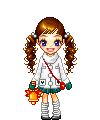         Уважаемые__________________________________________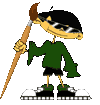 Приглашаю Вас на классное родительское собрание по теме «Детская агрессия», которое состоится 21 октября (четверг) в 14.00 ч.С благодарностью: классный руководитель Е.А.СафроноваНомера вопросовНомера вопросовНомера вопросовНомера вопросовНомера вопросовНомера вопросов12345МальчикиДевочкиПапыМамыЕсли тебя наказывают, то как...Если   тебя   поощряют, то как...Четыре    «нельзя», которые бы ты хотела иметь в своей семье,   когда  тебя наказывают